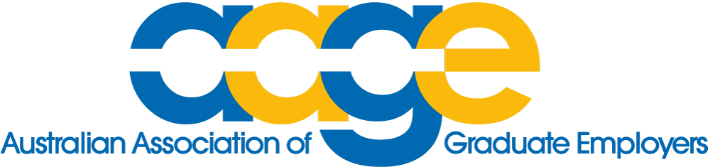 36th Annual AAGE Graduate Recruitment and Development ConferenceWednesday 30th October - Friday 1st November 2024Crown Conference Centre, 8 Whiteman Street, Southbank, Melbourne, AustraliaThe following template and information will help members put together a business case for purchasing a ticket to attend the conference.Text in red should be edited to suit your circumstance.Example email to request funding to attend 2024 AAGE ConferenceDear (insert name here),I request approval to purchase a ticket to attend the 36th Annual AAGE Graduate Recruitment and Development Conference. The conference will be held from Wednesday 30th October - Friday 1st November 2024 at the Crown Conference Centre, 8 Whiteman Street, Southbank, Melbourne, Australia. Organised by the Australian Association of Graduate Employers (AAGE), the conference is a highly respected annual event offering professional development to employers / university career advisers. The cost of the ticket is (insert current price here) and includes two and a half days of conference sessions, lunch and dinner on Day 1, breakfast, lunch and dinner on Day 2 and breakfast and lunch on Day 3.Attending the conference will provide a unique opportunity for me / my team to undertake valuable professional learning by hearing insights from and networking with employers, universities, industry associations and industry partners.  Conference delegates and sponsors come from all over the country to present, discuss and develop best practice early talent programs and you can see a list of current delegates here. I/ we will be able to utilise the knowledge, skills and contacts developed through attending the conference to develop/ review/ implement/ benchmark our graduate program and meet our goals / lead our team in delivering our early talent strategy.The conference program includes presentations and workshops delivered by industry leaders and graduate managers from a range of organisations on topics including but not limited to: early talent strategy, employer branding and marketing, selection tools and virtual recruitment, onboarding, training and development, internship and overall program management. You can view the program from the 2023 conference here. My delegate ticket would also include an opportunity to speak with suppliers to the graduate recruitment and development industry in person at the Conference Expo as well as attendance at the Australian Graduate Recruitment Industry Awards Gala Dinner where awards are presented for industry best practice.The AAGE Annual Conference has its own dedicated website at www.aageconference.com.au.Additional Information you may find useful or wish to incorporate in your emailAbout the AAGEThe Australian Association of Graduate Employers (AAGE) is the peak industry body representing organisations that recruit and develop Australian graduates. The current membership comprises over 450 employer organisations, including a variety of large and small employers across a wide range of industries in both the private and public sectors.More information about the AAGE is available at www.aage.com.au.About the ConferenceAAGE conferences allow delegates to focus on broader issues impacting on the industry, to have the opportunity to learn from industry experts, discover the latest trends and to discuss solutions and methods in which to handle industry challenges.The 2023 AAGE Conference held in Sydney in October 2023 attracted over 570 delegates representing appriximately 250 different organisations (see Appendix A). There is no other event in Australia that brings together this niche target market under the one roof, presenting a distinct three-day window of opportunity each year. AAGE conferences typically attract:graduate recruitment and development managersHR and recruitment professionals  service providers who focus on the graduate recruitment and/or development industryuniversity careers service staff and members of the National Association of Graduate Careers Advisory Services (NAGCAS) a range of professional associations including CPA Australia, Chartered Accountants Australia and New Zealand and Engineers Australia.Conference Content and ScheduleThe AAGE conference incorporates a range of keynote speakers, workshops and networking opportunities to inspire, share insights and facilitate skill development, giving delegates the tools that they need to be prepared for the future.The 2024 conference will be held over three days as follows (timing is approximate):Wednesday 30th October 2024 (DAY ONE)9.00am – 12.00pm	Optional pre-conference seminars (for employer delegates only). One seminar is offered for Leaders (2+ years’ experience) and one for Practitioners (<2 years’ experience).11.15am – 12.45pm	Registration and welcome lunch, Expo opens12.45pm – 5.30pm	Conference sessions:			Keynote Presentation4-5 concurrent workshops with streams including Attraction, Assessment, Development, Strategy, Personal Development and Diversity.5.30pm – 8.00pm	Social EveningThursday 31st October 2024 (DAY TWO)7.30am			Expo opens8.20am – 5.00pm	Conference sessions:Keynote PresentationsIndustry Discussion Groups12-15 concurrent workshops with streams including Attraction, Assessment, Development, Strategy, Personal Development and Diversity.6.30pm – 12.30am	AAGE Gala Dinner & AAGE Graduate Recruitment Industry Awards (AGRIAs)Friday 1st November 2024 (DAY THREE)8.30am – 9.00am	Breakfast Presentation9.00am – 9.45am	Breakfast Presentation9.45am – 3.00pm	Conference sessions: Keynote Presentations4-5 concurrent workshops with streams including Attraction, Assessment, Development, Strategy, Personal Development and Diversity.Appendix A: 2023 AAGE Annual Conference: Delegate ParticipantsOver 570 delegates attended the 2023 AAGE Annual Conference including representatives from the following organisations:Ability Action AustraliaAccenture AustraliaACCIONAAccru MelbourneACT GovernmentAdobeAkuna CapitalAllensAllianzAlstom Transport AustraliaAMPANUANZAon's Assessment SolutionsAPA GroupArcadisArupASCAshurstAtlassianAttorney-General's DepartmentAureconAustralian Broadcasting CorporationAustralian Bureau of StatisticsAustralian Federal PoliceAustralian National Audit OfficeAustralian Public Service CommissionAustralian Retirement TrustAustralian Securities & Investments CommissionAustralian Taxation OfficeAustralianSuperBabcockBAE Systems AustraliaBank of Queensland GroupBDOBe ChallengedBecaBeca - NZAGEBeyond Bank AustraliaBHPBoeing AustraliaBond UniversityBoston Consulting GroupBrightworksBush Heritage AustraliaCappfinityCareerHub CentralCareerTrackersChandler MacleodChartered Accountants Australia and New ZealandChevron AustraliaCitadel SecuritiesClayton UtzClean Energy RegulatorCloughColesColin Biggers & PaisleyCommonwealth Bank of AustraliaCPA AustraliaCriteria AustraliaCSIROCSLCurtin UniversityDeakin University (NDCO)DeakinTALENTDeloitteDepartment of Agriculture and Fisheries (Qld)Department of Climate Change, Energy, the Environment and WaterDepartment of DefenceDepartment of Energy, Environment and Climate Action (VIC)Department of FinanceDepartment of Foreign Affairs and TradeDepartment of Health and Aged CareDepartment of Industry, Science and ResourcesDepartment of Infrastructure, Transport, Regional Development, Communications and the ArtsDepartment of Planning, Lands and Heritage (WA)Department of Social ServicesDepartment of the Premier and Cabinet (SA)Department of the Premier and Cabinet (WA)Department of the Prime Minister and CabinetDepartment of the TreasuryDepartment of Transport and Main Roads (Qld)Department of Transport and Planning (VIC)Development Beyond LearningDFP RecruitmentDLA PiperDowner GroupDT InfrastructureEldersEnergy QueenslandEngineering Education AustraliaEngineers AustraliaEssential EnergyEvolution MiningEYFDM GroupForageFTI ConsultingFulton HoganFusion Graduate ConsultancyGHDGilbert + TobinGive A Grad A GoGlencore AustraliaGradConnectionGrant ThorntonGriffith UniversityGriffith University - NAGCASHeliModsHireVueHOBAN RecruitmentIGOIMC TradingInfosysINPEXInteragency Graduate Program - DMIRS and JTSI (WA)JacobsKing & Wood MallesonsLa Trobe UniversityLinfoxLockheed MartinL'OrealMacquarie GroupMacquarie UniversityMainfreightMars AustraliaMazarsMcGrathNicolMédecins Sans Frontières AustraliaMineral ResourcesMinterEllisonMonadelphousMonash TalentMonash UniversityMoore AustraliaMott MacDonaldMYOBNABNAGCASNational Indigenous Australians AgencyNational Intelligence CommunitynbnNewcrestNHP Electrical Engineering ProductsNova SystemsNSW Department of EducationNSW Department of Planning and EnvironmentNSW Public Service CommissionNT GovernmentNZAGEOptiverOptusOrigin EnergyPacific NationalPageUpPBC HoganPeopleScoutPitcher PartnersPKF MelbourneProsplePublic Service Commission (Qld)Public Transport Authority of WAPulsifiPwCQantasQBE InsuranceQICQinetiQQuantiumQueensland Audit OfficeQueensland Government Customer and Digital GroupQueensland RailQUTRAARabobankREA GroupReadygradReece GroupRefraction MediaRheinmetall Defence AustraliaRio TintoRMIT UniversityRobson EnvironmentalRSM AustraliaS3BSaab AustraliaSantosSAPSchneider ElectricScope AustraliaSEEKServices AustraliaSHLSIGSims MetalSouth East Asian Association of Graduate EmployersSova AssessmentStantecStanwellStocklandStudyPerthSuburban Rail Loop Authority (SRLA)SuncorpSunwaterSW Accountants & AdvisorsSwinburne University of TechnologySydney School of Entrepreneurship (SSE)Sydney WaterSynergySYSTRA ANZTeach For AustraliaTertiary to WorkTestgridThalesThe Australian Power InstituteThe Career ConversationThe Colin James MethodThe Law Society of NSWThe University of AdelaideThe University of Auckland - Waipapa Taumata RauThe University of NewcastleThe University of QueenslandThe University of SydneyThe University of Sydney Business SchoolThe University of Western AustraliaThiessTQSolutionsTransgridTransport for NSWUnileverUniSAUniversity of MelbourneUniversity of Technology SydneyUniversity of Technology Sydney (Business School)University of WollongongUNSWUNSW Business SchoolVictorian Auditor-General's OfficeVictoria's Big BuildVivCourt TradingWA GovernmentWestpacWhite & CaseWhitehaven CoalXeroAppendix B: 2023 AAGE Annual Conference: Sponsors and ExhibitorsDiamond SponsorHireVuePlatinum SponsorsDevelopment Beyond LearningPBC HoganGold SponsorsBe ChallengedCappfinityFusion Graduate ConsultancyGradConnectionSilver SponsorsBrightworksCriteria AustraliaPageUpPeopleScoutPulsifiUniversity of Technology SydneyUNSWBronze SponsorsAon's Assessment SolutionsChandler MacleodEngineers AustraliaGive a Grad a GoHOBAN RecruitmentMonash TalentSHLSova AssessmentTestgridTitanium Day 3 Breakfast SponsorProspleTitanium Day 3 Workshop SponsorPulsifiSocial Evening SponsorSTEM WomenGala Dinner Pre-Drinks SponsorHireVueDay 2 Morning Tea SponsorGradSiftDelegate Lanyard SponsorGradConnectionPre-Conference Email SponsorHireVueVideo Presentation SponsorSTEM WomenConference Wi-Fi SponsorViewix Video ProductionExhibitorsCareerHub CentralDeakinTALENTGOJII Pty LtdGriffith UniversityLa Trobe UniversityLeading Edge Professional DevelopmentNAGCASNoble Agencyscaleup by HudsonThe Career ConversationThe University of NewcastleUniversity of MelbourneWake by Reach